			WVCA RISK ASSESSMENT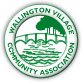 INSIDE HALL EVENTSNature of event:Date of event:Person completing assessmentName:					Signature:				Date:WVCA Secretary or Hall ManagerSignature:						Date:ActivityPotential risk / injuryMeasures to address risk (avoid / minimiseGeneralFire / emergencyExplanation of fire exits will be givenWhere appropriate a list of attendeesMobile phone will be used to summon emergency servicesWill tables / chairs have to be moved?Wet floors (slip hazard)Will specialist electrical equipment be used (e.g. projector; screen; special lighting)Will the kitchen be used?(spillages; hot beverages; cooker; dishwasher; cupboards)Will the upstairs hall be used?(access for those with mobility issues)Will the event be attended by children / young people or persons with special needs?(safeguarding measures)Will the event be regular and will it involve children / young people / vulnerable adults?If yes – appropriate safeguarding policies and procedures exist.Signed (organiser):Date: